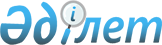 О некоторых вопросах Министерства внутренних дел Республики Казахстан и внесении изменений в постановление Правительства Республики Казахстан от 15 апреля 2008 года № 339 "Об утверждении лимитов штатной численности министерств и иных центральных исполнительных органов с учетом численности их территориальных органов и подведомственных им государственных учреждений"Постановление Правительства Республики Казахстан от 11 октября 2017 года № 635.
      Правительство Республики Казахстан ПОСТАНОВЛЯЕТ:
      1. Создать республиканское государственное учреждение "Воинская часть 5574 Национальной гвардии Республики Казахстан" (далее – учреждение) с дислокацией в поселке Заречный Енбекшиказахского района Алматинской области.
      2. Министерству внутренних дел Республики Казахстан в установленном законодательством Республики Казахстан порядке:
      1) утвердить устав учреждения и обеспечить государственную регистрацию в органах юстиции Республики Казахстан;
      2) принять иные меры, вытекающие из настоящего постановления.
      3. Внести в некоторые решения Правительства Республики Казахстан следующие изменения и дополнение:
      1) в постановлении Правительства Республики Казахстан от 22 июня 2005 года № 607 "Вопросы Министерства внутренних дел Республики Казахстан" (САПП Республики Казахстан, 2005 г., № 25, ст. 311):
      перечень республиканских государственных учреждений, находящихся в ведении Национальной гвардии Республики Казахстан, утвержденный указанным постановлением:
      дополнить строкой, порядковый номер 44, следующего содержания: 
      "44. Республиканское государственное учреждение "Воинская часть 5574 Национальной гвардии Республики Казахстан"";
      2) в постановлении Правительства Республики Казахстан от 15 апреля 2008 года № 339 "Об утверждении лимитов штатной численности министерств и иных центральных исполнительных органов с учетом численности их территориальных органов и подведомственных им государственных учреждений":
      в лимитах штатной численности министерств и иных центральных исполнительных органов с учетом численности их территориальных органов и подведомственных им государственных учреждений, утвержденных указанным постановлением:
      в разделе 1:
      строку:
      "
       "
      изложить в следующей редакции:
      "
      ";
      подпункты 17), 18) и 19) изложить в следующей редакции:
      "
      ";
      в разделе 11:
      строку:
      "
      "
      изложить в следующей редакции:
      "
      ".
      4. Настоящее постановление вводится в действие со дня его подписания.
					© 2012. РГП на ПХВ «Институт законодательства и правовой информации Республики Казахстан» Министерства юстиции Республики Казахстан
				
1
Министерство внутренних дел Республики Казахстан с учетом его территориальных органов и подведомственных ему государственных учреждений, в том числе:
158987
1
Министерство внутренних дел Республики Казахстан с учетом его территориальных органов и подведомственных ему государственных учреждений, в том числе:
15 9107
17)
государственные учреждения, подведомственные Министерству внутренних дел Республики Казахстан, в том числе: 
87 849,5
18)
региональные командования, соединения и части Национальной гвардии
32 585
19)
в том числе военнослужащие срочной службы
14 228
11
Министерство юстиции Республики Казахстан с учетом его территориальных органов и подведомственных ему государственных учреждений, в том числе:
2 891
11
Министерство юстиции Республики Казахстан с учетом его территориальных органов и подведомственных ему государственных учреждений, в том числе:
2 771
      Премьер-Министр
Республики Казахстан

 Б. Сагинтаев
